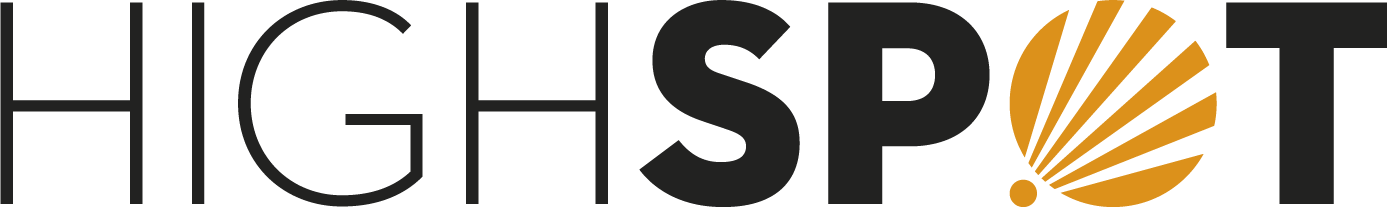 LENA WRÓBELProduction DesignerAbsolwentka wydziału scenografii na The Royal Central School of Speech and Drama oraz Central Saint Martins w Londynie nie boi się żadnego wyzwania. Jej wiedza i doświadczenie sprawiają, że im bardziej skomplikowany jest projekt, tym więcej przyjemności jej sprawia. Tworzy wokół siebie bezstresową atmosferę i przekształca pracę w pasję.Scenografia to dla niej fascynująca forma sztuki pozwalająca na tworzenie wizji artystycznych poprzez kreowanie atmosfery i nadawanie znaczenia przestrzeni. W centrum jej zainteresowania od zawsze jest sztuka, architektura i design, co widać w jej realizacjach. Traktuje ona scenografie jako życiowe powołanie i priorytet, dlatego zawsze w pełni angażuje się w projekt i dba o każdy szczegół. Jej artystyczna przeszłość jest podstawą niezwykłej kreatywności, która objawia się w oryginalnych pomysłach przynoszących dużo świeżości i nowego spojrzenia na wizualne aspekty produkcji. Niesamowicie dobrze radzi sobie pod presją czasu i w każdym budżecie. Zawsze jest świadoma odpowiedzialności ekologicznej, która sprawia, że materiały z produkcji są przekształcane i wykorzystywane ponownie lub odpowiednio utylizowane.Jest znana z niezwykłej otwartości, kreatywności i lekkości w tworzeniu nowych wizji, nie ma dla niej rzeczy niemożliwych. Jest osobą, na której można polegać.Graduated Production Design at The Royal Central School of Speech and Drama and Central Saint Martins in London. Her knowledge and experience makes her fearless and capable of facing any challange with positive and ambitious approach. The more complicated the project is, the more satisfaction and happiness it brings her. She creates stress-free environment and transforms work into passion.Set design is a fascinating form of art, which allows to implement artistic vizions through atmosphere and by adding a purpose to a space. The center area of her interest has always been art, design and architecture, which has a huge impact on her practice. She treats production design as her life purpose and priority, which makes her engage fully into the project and care about every little detail. The artistic background is a fundamental key for her impressive creativeness and original ideas, which brings a lot of freshness and new perspective on the visual and creative aspects of the production. She copes extremley well under time pressure and in every budget. She is aware of the collective ecological responsibility, which leads to re-making objects or properly disposing them after the production.She is known from her extraordinary openness, creativity and lightness in creating new visions, nothing is impossible for her. She is a person you can rely on.